When it’s hot outside, and especially during heat waves, it’s important that everyone take measures tostay cool.remain hydrated.take care of those who need a little extra help.all of the above.When temperatures rise and it gets hot outsideconsume more hot, heavy meals.stay indoors, in an air-conditioned area, as much as possible.plan outdoor activities in the middle of the day.it’s best to only drink juice and soft drinks.Do not rely on a fan as the main cooling device during periods of extreme heat. Fans may provide temporary comfort, but when temperatures get high, they may not prevent heat-related illness.TrueFalseDuring hot weather, try to plan outdoor activitiesonly after it gets dark at night.around lunchtime.during morning or evening hours in the afternoon.Avoid sunburn because it slows the skin’s ability to cool itself. Wear sunscreen of SPF 	 or higher and continue to reapply it according to the package directions.515150500When it’s hot outside, and especially during heat waves, it’s important that everyone take measures tostay cool.remain hydrated.take care of those who need a little extra help.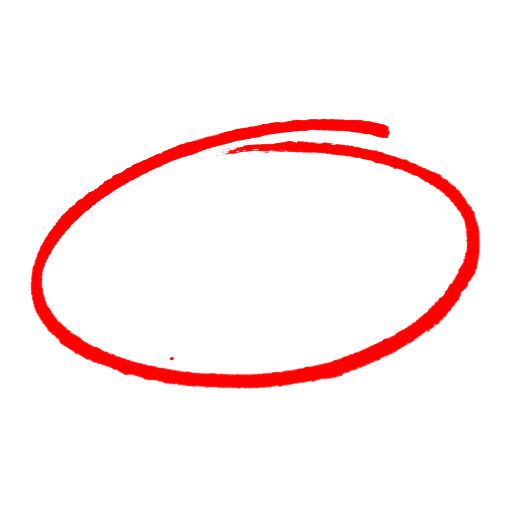 all of the above.When temperatures rise and it gets hot outsideconsume more hot, heavy meals.stay indoors, in an air-conditioned area, as much as possible.plan outdoor activities in the middle of the day.it’s best to only drink juice and soft drinks.Do not rely on a fan as the main cooling device during periods of extreme heat. Fans may provide temporary comfort, but when temperatures get high, they may not prevent heat-related illness.TrueFalseDuring hot weather, try to plan outdoor activitiesonly after it gets dark at night.around lunchtime.during morning or evening hours in the afternoon.Avoid sunburn because it slows the skin’s ability to cool itself. Wear sunscreen of SPF 	 or higher and continue to reapply it according to the package directions.515150500SAFETY MEETING QUIZSAFETY MEETING QUIZ